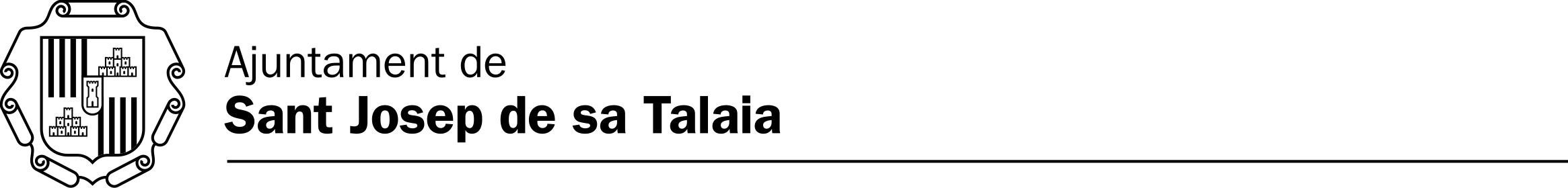 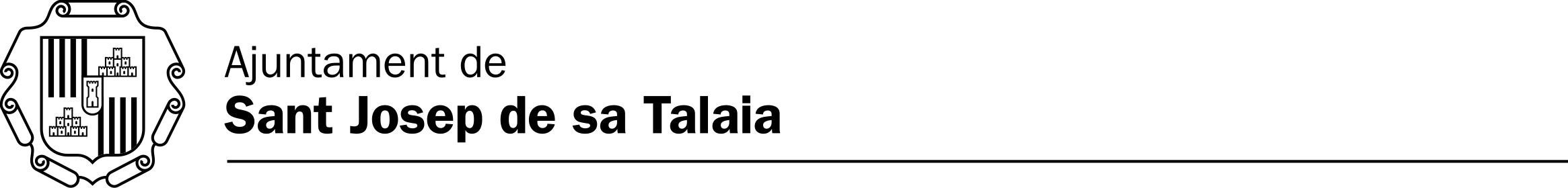 DECLAR SOTA LA MEUA RESPONSABILITAT QUE:L’habitatge llogat es destina a residència habitual i permanent de tots els membres de la unitat de convivència.No tenc parentiu de primer o segon grau de consanguinitat ni d’afinitat amb la persona arrendadora ni som soci ni partícip de la persona física o jurídica que actua com a arrendador.No incorr en cap de les circumstàncies de prohibició per a ser beneficiari de subvencions que preveuen l’article 13 de la Llei 38/2003, de 17 de novembre, general de subvencions i l’article 10 del Text refós de la Llei de subvencions aprovat mitjançant el Decret legislatiu 2/2005, de 28 de desembre.Compleix els requisits i les condicions que determinen la concessió de subvenció i comunicaré a l’òrgan que concedeix la subvenció la modificació de qualsevol circumstància que afecti algun dels requisits que s’exigeixen per a concedir la subvenció.Em sotmet a les actuacions de comprovació i a qualsevol actuació de verificació i control dels òrgans competents.Em compromet a complir les condicions i els requisits que estableix la convocatòria, que conec i accept íntegrament, i sé que en cas de falsedat en les dades o en la documentació aportada o d’ocultació d’informació, de les quals es pugui deduir intenció d’engany en benefici propi o aliè, se’m pot excloure d’aquest procediment i puc ser objecte de sanció.Sant Josep de sa Talaia, ......... d	de 2024(firma)c. Pere Escanellas, 12-16 · 07830 Sant Josep de sa Talaia (Illes Balears) tel. 971 800 125 habitatge@santjosep.org · www.santjosep.orgANNEX 3: DECLARACIÓ RESPONSABLE(A omplir per cada una de les persones de la unitat familiar majors de 18 anys i titulars del contracte de lloguer)Nom i cognoms:DNI/NIE:Domicili: